MADRAS AGRICULTURAL STUDENTS UNION, TAMILNADU AGRICULTURAL UNIVERSITY,COIMBATORE 3
*Use the bank detail /QR code to make payment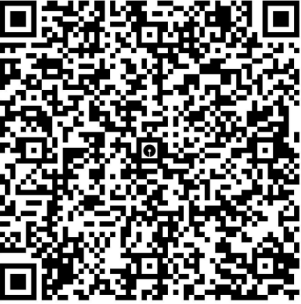 PAYMENT RECEIPT SHOULD BE SENT WITH MEMBERSHIP FORM TO masutnau@gmail.comMASU MEMBERSHIP REGISTRATION FORMNAMEMADRAS AGRICULTURAL STUDENTS UNIONACC.NO10663183393IFSC CODESBIN0002274BANKSBI,TNAU BRANCHName & DesignationLIFE/ANNUAL   (Remittance details  - Cash/DD)For faculty:  Life : Rs.6000/-    Annual : Rs.1500/-Address for Communication :   Office Address:Permanent address:Department/SpecializationEmail IDPhone 